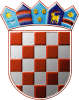 REPUBLIKA HRVATSKAMEĐIMURSKA ŽUPANIJA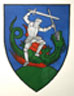   OPĆINA SVETI JURAJ NA BREGU  Povjerenstvo za provedbu javnog natječaja   za dodjelu stipendijaKLASA:   604-02/21-01/02URBROJ: 2109/16-04/3-21-12Pleškovec, 26. studenoga 2021. Na temelju članka 45. Statuta Općine Sveti Juraj na Bregu (״Službeni glasnik Međimurske županije“, broj 08/21), članka 4. Pravilnika o pravima i obvezama korisnika stipendije Općine Sveti Juraj na Bregu (״Službeni glasnik Međimurske županije“, broj 15/13), Pravilnika o izmjenama Pravilnika o pravima i obvezama korisnika stipendije Općine Sveti Juraj na Bregu (״Službeni glasnik Međimurske županije“, broj 04/19) i Pravilnika o drugim izmjenama i dopunama Pravilnika o pravima i obvezama korisnika stipendije Općine Sveti Juraj na Bregu (״Službeni glasnik Međimurske županije“, broj 16/21) sastavljena je RANG LISTA PRIJAVLJENIH STUDENATA ZA OSTVARIVANJE PRAVA NA STIPENDIJU OPĆINE SVETI JURAJ NA BREGU U AK.GOD. 2021./2022.                                                                                                                                                           Povjerenstvo za provedbu javnog natječaja za dodjelu stipendijaKarolina Karničnik,  predsjednik ___________________________Danijela Turk, član                   	___________________________	   Petra Dolar, član              	___________________________Red.Broj.Prezime i imeAdresaBodoviRangKorunić KlementinaI.G.Kovačića 51, Lop.1518Flac MajaVučetinec 682016Šafarić NikaE.Kardelje 21, Lop.2017Polanec ToniPoljska 6, Lop.602Novak LorenaOkrugli Vrh 58 A457Šafarić TenaBrezje 393014Veselko TeaPleškovec 57 A3510Novak MatejaPleškovec 1753512Novak TenaVučetinec 152.B554Turk VitomiraZasadbreg 88.A553Mihić MatkoBrezje 16.Anema uvjeteŽarković FrankoUl.R.Končara 8, M.Mih.1519Škrobar NikoBrezje 38nema uvjeteHorvat JanOkrugli Vrh 31408Flinčec HelenaOkrugli Vrh 115 C506Panić LukaDragoslavec 733511Kozar SaraBrezje 923513Tarandek AnaZasadbreg 83 A601Franković IzabelaI.G.Kovačića 64, Lop.2515Klaić Pia VinkaVučetinec 174555Meglić FranPleškovec 19 A359